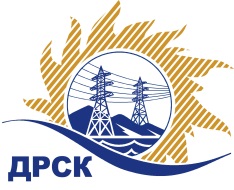 Акционерное Общество«Дальневосточная распределительная сетевая  компания»Протокол заседания Закупочной комиссии по вскрытию поступивших конвертов на процедуру переторжкиг. БлаговещенскСПОСОБ И ПРЕДМЕТ ЗАКУПКИ: Открытый  запрос предложений на право заключения договора «Выполнение мероприятий по технологическому присоединению жилой застройки в г. Находка».Плановая стоимость закупки: 10 224 952,98 руб. без учета НДС. Закупка 1729 раздел 2.1.1. ГКПЗ 2017 г.ПРИСУТСТВОВАЛИ: Два члена постоянно действующей Закупочной комиссии АО «ДРСК» 1 уровня  ОТМЕТИЛИ:В адрес Организатора закупки не поступило ни одной заявки в электронном виде на сайте Единой электронной торговой площадки (АО «ЕЭТП»), по адресу в сети «Интернет»: https://rushydro.roseltorg.ru.Вскрытие конвертов было осуществлено в электронном сейфе Организатора закупки на сайте Единой электронной торговой площадки (АО «ЕЭТП»), по адресу в сети «Интернет»: https://rushydro.roseltorg.ruДата и время начала процедуры вскрытия конвертов с предложениями на участие в переторжке: 15:00 часов благовещенского времени  15.12.2017.Место проведения процедуры вскрытия конвертов с заявками на участие в переторжке: на сайте Единой электронной торговой площадки (АО «ЕЭТП»), по адресу в сети «Интернет»: https://rushydro.roseltorg.ruВ конвертах обнаружены заявки следующих участников:Решили:Утвердить протокол заседания закупочной комиссии по вскрытию конвертов, поступивших на процедуру переторжки по открытому запросу предложений.Игнатова Т.А.397-307№ 670 /УКС -П15.12.2017№Наименование участника и его адресОбщая цена заявки до переторжки, руб. без НДСОбщая цена заявки после переторжки, руб. без НДС1Общество с ограниченной ответственностью  "Дальний Восток Энергосервис"
690001, Российская Федерация, Приморский край, Владивосток, г, Снеговая ул, 42 Д офис (квартира)  410224000,00Заявка не поступила2Общество с ограниченной ответственностью "Энерго-Монтаж"690074, Российская Федерация, Приморский край, Владивосток, Снеговая ул, 42Д офис (квартира)  1410224952,98Заявка не поступилаСекретарь Закупочной комиссии:Елисеева М.Г.  _____________________________